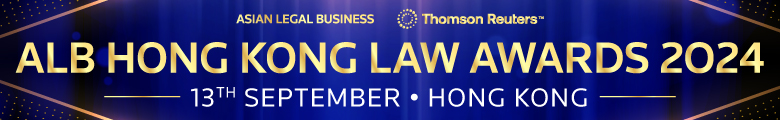 SUBMISSION FORM – OTHER FIRM CATEGORIESRead the Research Methodology Summary before filling out the submission form.Deadline for submissions – 31 May 2024 (Friday)Submit the completed forms to albawards@thomsonreuters.comFor Hong Kong Law Firm of the Year, please use Submission Form – Hong Kong Law Firm of the Year.This form is for one category only. To submit for another category, please complete a new form. Save this form using the format: Category_Organisation.Example: ALBHKLA2024-Banking and Finance Law Firm-ABC Law FirmPlease send the submission form in Word format and do not convert it to PDF.Law firmA. BASIC INFORMATIONA. BASIC INFORMATIONCountry of residence (to confirm that the candidate is based in Hong Kong)No. of partners (for Boutique category only)Practice team size (Please specify the number of lawyers and non-lawyers EXCEPT Boutique and Rising categories.)Law firm size (Please specify the number of lawyers and non-lawyers for Boutique category.)No. of deals completed between May 2023 and April 2024per deal type (For Deal Firm of the Year category only)Vol. of deals completed between May 2023 and April 2024(in USD)B. KEY WORK HIGHLIGHTSB. KEY WORK HIGHLIGHTSKEY WORK NO. 1: (Indicate heading here)Completion date: Description (max. of 500 words)KEY WORK NO. 2: (Indicate heading here)Completion date: Description (max. of 500 words)KEY WORK NO. 3: (Indicate heading here)Completion date: Description (max. of 500 words)------------------------------------ Please add 2 more works for Deal Firm of the Year. --------------------------------------------KEY WORK NO. 4: (Indicate heading here)Completion date: Description (max. of 500 words)KEY WORK NO. 5: (Indicate heading here)Completion date: Description (max. of 500 words)KEY WORK NO. 1: (Indicate heading here)Completion date: Description (max. of 500 words)KEY WORK NO. 2: (Indicate heading here)Completion date: Description (max. of 500 words)KEY WORK NO. 3: (Indicate heading here)Completion date: Description (max. of 500 words)------------------------------------ Please add 2 more works for Deal Firm of the Year. --------------------------------------------KEY WORK NO. 4: (Indicate heading here)Completion date: Description (max. of 500 words)KEY WORK NO. 5: (Indicate heading here)Completion date: Description (max. of 500 words)C. OTHER ACHIEVEMENTS (max. of 500 words)C. OTHER ACHIEVEMENTS (max. of 500 words)OPTIONAL: IN-HOUSE TEAM NOMINATIONSAny in-house teams you’d like to nominate?In-house category:Company:General Counsel/Head of Legal:Email & tel. no.:Reason for nomination: